Zondag 5 mei 2019 – 2 Tessalonicenzen 2:15 – ds Rutger Heij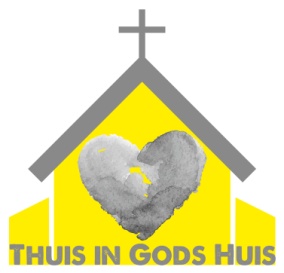 Wees traditioneelIn 2 Tessalonicenzen 2:15 staat: ‘blijf bij de traditie waarin u door ons onderwezen bent.’ Is dit koren op de molen van hen die niet willen veranderen? Daar ben je dan mooi klaar mee als je vindt dat bepaalde dingen in de kerk nodig anders moeten.Het woord traditie komt van een werkwoord dat doorgeven betekent. Het hoofdstuk van deze maand uit Thuis in Gods huis heet ‘Geef het door’. Nu is er ons als kerk van alles doorgegeven door onze voorouders: gewoonten, gebruiken, de manier waarop je iets doet. De spannende vraag is: wat moeten we perse houden en wat kan eventueel ook weg?Ik maak onderscheid tussen twee soorten dingen die je kunt doorgeven: principes en keuzes. Keuzes kun je kopiëren. Ze hebben vaak te maken met gedrag. Keuzes zijn tijdgebonden. Het zijn afspraken. Principes zijn anders. Principes zijn overtuigingen. Principes kun je niet kopiëren, die moet je leren, die moeten in je hart gaan zitten. Principes zijn vaak tijdloos, ze veranderen niet zo gauw. Maar keuzes kunnen best veranderen. Voorbeelden van principes in de kerk zijn: het gaat hier om God, zijn Woord is het einde van alle tegenspraak, we hebben elkaar lief. Voorbeelden van keuzes zijn: we begeleiden de gemeentezang met het orgel, een preek moet uit drie punten bestaan, de dominee heeft een zwart pak.Opvallend genoeg moet je soms veranderen om hetzelfde te blijven. Stel je wil de hele dag met je gezicht in de zon zitten, dan zul je in de loop van de dag wel een paar keer je stoel moeten verzetten. Het principe is dat je met je gezicht in de zon wilt zitten, maar om dat te bereiken moet je wel af en toe bijdraaien. Je houdt vast aan het principe en tegelijk verander je.Over wat voor traditie gaat het in 2 Tessalonicenzen 2:15? Je ontdekt dat in 1 Tessalonicenzen 4:1-12. Samengevat: je moet een heilig leven leiden (vers 3-8), je moet elkaar liefhebben (vers 9-10) en je moet een eerzaam leven leiden te midden van de ongelovigen (vers 11-12). Je herkent daarin de drieslag: boven, binnen, buiten.Bij deze traditie moeten wij ook blijven, als gemeente en ieder voor zich. Waarom? Omdat God ons wil redden. Wie deze traditie loslaat komt zomaar uit bij een leven waarin je zelf bepaalt wat goed en fout is. En er ligt nogal een druk op ons geloof. Juist daarom geeft God ons elkaar in de kerk als middel om bij het apostolisch onderwijs te blijven. Want de ouderen zijn gepokt en gemazeld in de principes van heiligheid, elkaar liefhebben en eerzaam leven. En de jongeren kunnen vanuit die principes de juiste keuzes maken voor vandaag.De vraag is: ben jij traditioneel? Leef jij uit het onderwijs zoals de apostelen dat hebben doorgegeven? Soms schrik ik omdat er niks wordt doorgegeven. Maar als je niets doorgeeft, heb jij dan wel ontvangen? Gelukkig blijft Jezus geven. Opvallend is dat de oproep van 2 Tessalonicenzen 2:15 in de context staat van dank (vers 13-14) en gebed (vers 16-17).Laten we in de gemeente focussen op de apostolische traditie en die vasthouden en doorgeven. Allereerst aan de kinderen, maar ook aan de jeugd van de kerk en aan de jongeren en de jonge gezinnen. En verder ook aan hen die God en zijn evangelie niet kennen. Op twee manieren ben je een schakel: tussen het voorgeslacht en hen die na je komen, en tussen God en hen die Hem niet kennen.